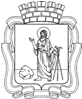 РОССИЙСКАЯ ФЕДЕРАЦИЯКемеровская область - КузбассПрокопьевский городской округПРОКОПЬЕВСКИЙ ГОРОДСКОЙ СОВЕТ НАРОДНЫХ ДЕПУТАТОВ6-го созыва(пятьдесят четвертая сессия)Решение №  366от _ 17.02.2022принято Прокопьевским городскимСоветом народных депутатов17. 02. 2022О внесении изменения в Положение 
о Финансовом управлении администрации города Прокопьевска, утвержденное решением Прокопьевского городского Совета народных депутатов от 19.02.2021
№ 256Руководствуясь статьей 41 Федерального закона от 06.10.2003 № 131-ФЗ «Об общих принципах организации местного самоуправления в Российской Федерации», Уставоммуниципального образования «Прокопьевский городской округ Кемеровской области – Кузбасса»,Прокопьевский городской Совет народных депутатовРешил:Внестив Положение о Финансовом управлении администрации города Прокопьевска, утвержденное решением Прокопьевского городского Совета народных депутатов от 19.02.2021 № 256, следующее изменение:пункт 5.3 изложить в следующей редакции: «Начальник Управления имеет заместителя, назначаемого и освобождаемого на должность начальником Управления по согласованию 
с главой города Прокопьевска.Заместитель начальника Управления осуществляет свои полномочия в соответствии с должностной инструкцией, утвержденной начальником Управления. В период временного отсутствия начальника Управления (отпуск, командировка, период временной нетрудоспособности) его должностные обязанности исполняет заместитель начальника Управления, в соответствии 
с приказом начальника Управления.».2. Настоящее решение подлежит опубликованию в газете «Шахтерская правда», вступает в силу после его официального опубликования.3. Контроль за исполнением настоящего решения возложить на комитет Прокопьевского городского Совета народных депутатов по вопросам бюджета, налоговой политики и финансов (А.П. Булгак).Председатель Прокопьевскогогородского Совета народных депутатов		З. А. ВальшинаГлавагорода Прокопьевска 						    М.А. Шкарабейников« 17 »   февраля  2022(дата подписания)